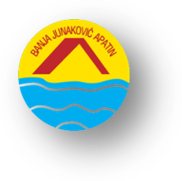 Специјална болница за рехабилитацију „Јунаковић“ Апатин, АпатинПригревачка б.б., 25260 Апатин, тел: 025/772-477Dana: 19.06.2018.Br: 01-899/2018Povodom javne nabavke br 06/18 - nabavka i isporuka namirnica i ostalih prehrambenih proizvoda od strane zainteresovanih ponuđača:1.	Da li je obavezna potvrda o broju dana nelikvidnosti,posto je taj podatak javno dostupan. Odgovor:Nije obavezna potvrda o broju dana nelikvidnosti, podatak će biti proveren.